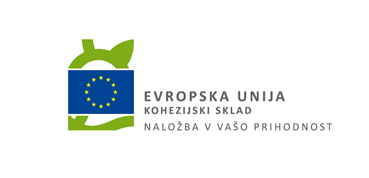 Tržaška cesta 19, 1000 Ljubljana	T: 01 478 80 02	F: 01 478 81 23 	E: gp.drsi@gov.si	www.di.gov.siNAVODILA ZA PRIPRAVO PONUDBENaročnik, Republika Slovenija, Ministrstvo za infrastrukturo, Direkcija Republike Slovenije za infrastrukturo, razpisuje javno naročilo po odprtem postopku:in vse zainteresirane vabi k oddaji ponudbe, skladne s temi navodili.Naložbo sofinancirata Republika Slovenija in Evropska unija iz Kohezijskega sklada.NAVODILA ZA PRIPRAVO PONUDBEVsebina1.	OSNOVNI PODATKI O NAROČILU2.	PRAVILA POSLOVANJA2.1	Pravna podlaga2.2	Pomen izrazov v navodilih2.3	Pojasnila in spremembe razpisne dokumentacije2.4	Zaupnost in javnost podatkov2.5	Skupna ponudba2.6	Ponudba s podizvajalci2.7	Finančna zavarovanja2.8      Predložitev ponudbe2.9	Odpiranje ponudb2.10	Pregled in presoja ponudb2.11	Obvestilo o oddaji naročila2.12	Pravno varstvo2.13	Sklenitev pogodbe3.	POGOJI IN MERILA ZA IZBOR PONUDB 3.1	Razlogi za izključitev 3.2	Pogoji za sodelovanje3.3	Zeleno javno naročanje3.4     Merila za izbiro najugodnejše ponudbe4.	PONUDBENA DOKUMENTACIJA4.1	Ponudba  - predračun4.2	ESPD4.3	Priloge1.	OSNOVNI PODATKI O NAROČILUVsebina in obseg naročila sta opredeljena v "Specifikaciji naročila".2.	PRAVILA POSLOVANJA2.1	Pravna podlagaNaročilo se oddaja na podlagi veljavnih predpisov, ki urejajo javno naročanje in javne finance v Republiki Sloveniji ter predpisov s področja predmeta naročila.2.2	Pomen izrazov v navodilihGospodarski subjekt je pravna ali fizična oseba, ki nastopa v ponudbi in prevzema dela, ki so predmet naročila.Ponudnik je gospodarski subjekt (ali skupina takih subjektov), ki odda ponudbo.Izvajalec je ponudnik, s katerim je sklenjena pogodba za izvedbo naročila.ESPD je enotni evropski dokument v zvezi z oddajo javnega naročila (79. člen ZJN-3) in predstavlja uradno izjavo gospodarskega subjekta, da ne obstajajo razlogi za njegovo izključitev in da izpolnjuje naročnikove pogoje za sodelovanje.2.3	Pojasnila in spremembe razpisne dokumentacijeMorebitne spremembe in pojasnila razpisne dokumentacije bodo objavljena na portalu javnih naročil (https://www.enarocanje.si) najpozneje šest dni pred dnevom za oddajo ponudb. Pojasnila, spremembe in odgovori na vprašanja so sestavni del razpisne dokumentacije in jih je treba upoštevati pri pripravi ponudbe.2.4	Zaupnost  in javnost podatkovKot zaupen bo varovan le tisti ponudnikov podatek, ki po zakonu lahko velja za osebni ali tajni podatek ali za poslovno skrivnost in je kot tak v predloženi dokumentaciji vsak zase vidno označen in s priloženim sklepom družbe opredeljen kot poslovna skrivnost. Ponudnikovi podatki v naročnikovih predlogah za izdelavo ponudbe (razen osebnih podatkov) so javni in ne smejo biti opredeljeni kot poslovna skrivnost.2.5	Skupna ponudbaSkupna ponudba je ponudba, v kateri kot ponudnik enakopravno nastopa več gospodarskih subjektov (v nadaljevanju: partnerjev), ki skupaj prevzemajo izvedbo naročila. V kolikor bo predložena skupna ponudba, si naročnik pridržuje pravico, da zahteva dogovor o skupnem nastopanju, iz katerega bo razvidno kdo so partnerji, kdo je vodilni, ki jih zastopa, katera dela iz naročila in za kakšno ceno vsak prevzema, zaveza o neomejeni solidarni odgovornosti vsakega partnerja do naročnika ter druga medsebojna razmerja in obveznosti.2.6	Ponudba s podizvajalciPonudba s podizvajalci je ponudba, v kateri je za izvedbo določenega dela naročila kot podizvajalec nominiran ustrezno usposobljen gospodarski subjekt. Ne glede na število podizvajalcev v razmerju do naročnika ponudnik v celoti odgovarja za izvedbo naročila.Menjava podizvajalcev iz ponudbe je pred naročnikovo odločitvijo o oddaji naročila, skladno z zakonom, možna le na zahtevo naročnika, po oddaji naročila pa le, če novi podizvajalec izpolnjuje zahtevane pogoje za sodelovanje in zanj ni razloga za izključitev ter ob soglasju naročnika.Za podizvajalca, ki zahteva naročnikovo neposredno plačilo za izvedena dela, mora ponudnik to njegovo zahtevo predložiti že v ponudbi ter navesti dela, ki jih prevzema in njihovo vrednost. 2.7	Finančna zavarovanjaFinančna zavarovanja lahko izdajo:banka v državi naročnika alituja banka preko korespondenčne banke v državi naročnika.zavarovalnica v državi naročnika alituja zavarovalnica preko korespondenčne zavarovalnice v državi naročnika.2.7.1	Zavarovanje za resnost ponudbeKot zavarovanje za resnost ponudbe mora ponudnik (pri skupni ponudbi katerikoli partner) predložiti finančno zavarovanje v obliki garancije skladno z vzorcem iz razpisne dokumentacije, v višini 50.000,00 EUR in z veljavnostjo najmanj 130 dni od roka za oddajo ponudb.Finančno zavarovanje za resnost ponudbe naročnik unovči, če ponudnik:umakne ponudbo po poteku roka za prejem ponudb ali;na poziv naročnika ne podpiše pogodbe v roku ali;v skladu s pogodbo ne predloži finančnega zavarovanja za dobro izvedbo pogodbenih obveznost.2.7.2	Zavarovanje za dobro izvedbo pogodbenih obveznostiDobavitelj je dolžan skladno z določili pogodbe najkasneje v roku 15 delovnih dni od prejema sklenjene pogodbe naročniku izročiti finančno zavarovanje za dobro izvedbo pogodbenih obveznosti v višini 5% pogodbene vrednosti (z DDV) v obliki garancije, skladno z vzorcem iz razpisne dokumentacije z veljavnostjo še najmanj 30 dni po izdaji prevzemnega zapisnika. Finančno zavarovanje za dobro izvedbo pogodbenih obveznosti naročnik lahko unovči, če dobavitelj svojih obveznosti do naročnika ne izpolni skladno s pogodbo. 2.7.3	Zavarovanje za odpravo napak v garancijskem rokuDobavitelj je dolžan naročniku skladno s pogodbo izročiti dve ločeni finančni zavarovanji za odpravo napak v garancijskem roku, in sicer:za dvopotno reševalno vozilo in za spremljevalno logistično vozilo.Vsako od finančnih zavarovanj mora biti v višini 5% vrednosti posameznega dobavljenega vozila z DDV v obliki, skladni z vzorcem iz razpisne dokumentacije in z veljavnostjo še 30 dni po izteku garancijskega roka za posamezno dobavljeno vozilo.2.8	Predložitev ponudbePonudbo se predloži v elektronski obliki skladno z Navodili za uporabo informacijskega sistema  e-JN: PONUDNIKI. Navodila so objavljena na spletni strani https://ejn.gov.si/ in so sestavni del razpisne dokumentacije. Za uporabo informacijskega sistema e-JN in elektronsko oddajo ponudbe se mora pooblaščena oseba ponudnika v ta sistem registrirati kot uporabnik. Ob oddaji ponudbe informacijski sistem e-JN zabeleži čas oddaje in identiteto uporabnika. Oddana ponudba pridobi status »ODDANA« in je skladno z zakonom (Obligacijski zakonik) zavezujoča za čas njene veljavnosti. Oddano ponudbo se lahko do roka za oddajo ponudb umakne, spremeni ali predloži drugo, po tem roku pa to ni več mogoče.V primeru, da sistem e-JN ne deluje na način, ki omogoča oddajo ponudbe, bo naročnik podaljšal rok za oddajo in odpiranje ponudb za najmanj pet delovnih dni, če so izpolnjeni vsi naslednji pogoji:sistem e-JN ne deluje v zadnjih 60 minutah pred iztekom roka, ki je določen za oddajo ponudb;ponudnik naročnika o tem nemudoma obvesti na: jn.drsi_zi@gov.si, vendar najpozneje v roku 30 minut po roku za oddajo ponudb;upravitelj elektronskega komunikacijskega sredstva, ki ga uporablja naročnik, nedelovanje potrdi naročniku;ponudniku ni uspelo oddati ponudbe;odpiranje prejetih ponudb se še ni izvedlo.2.9	Odpiranje ponudbOb uri, določeni za javno odpiranje ponudb informacijski sistem e-JN avtomatično prikaže imena ponudnikov in omogoči dostop do ponudnikovega pdf dokumenta, naloženega v sistemu e-JN pod razdelek »Predračun«.2.10	Pregled in presoja ponudbNaročnik lahko skladno z zakonom od ponudnika zahteva odpravo pomanjkljivosti glede predloženih listin, soglasje k odpravi računskih napak ter pojasnila ali dodatna (stvarna) dokazila za navedbe v ponudbi. Komunikacija s ponudnikom poteka v informacijskem sistemu e-JN. Ponudnika se izključi, če v določenem roku ne odpravi pomanjkljivosti oziroma ne predloži ustreznih pojasnil ali dodatnih dokazil.2.11	Obvestilo o oddaji naročilaNaročnik najkasneje v 90 dneh od roka za oddajo ponudb sprejme odločitev o oddaji naročila in jo objavi na portalu javnih naročil. Po sprejemu odločitve o oddaji naročila lahko naročnik iz razlogov in na način, kot je določeno z zakonom odstopi od sklenitve pogodbe oziroma izvedbe javnega naročila.2.12	Pravno varstvoPonudnikom je pravno varstvo zagotovljeno po Zakonu o pravnem varstvu v postopkih javnega naročanja.2.13	Sklenitev pogodbeIzbrani ponudnik je dolžan najkasneje v osmih (8) dneh po prejemu pogodbe v podpis naročniku vrniti podpisano pogodbo, sicer naročnik lahko sklepa, da ponudnik od podpisa pogodbe odstopa. Pogodba je sklenjena, ko jo podpišejo vse pogodbene stranke (pri skupni ponudbi tudi vsi partnerji). Kadar je v pogodbi zahtevana predložitev finančnega zavarovanja za dobro izvedbo pogodbenih obveznosti in finančnega zavarovanja za odpravo napak v garancijskem roku (vzorec pogodbe in finančnega zavarovanja sta sestavni del razpisne dokumentacije) je ponudnik ta zavarovanja dolžan predložiti skladno z določili pogodbe.Izbrani ponudnik mora skladno 14. členom Zakona o integriteti in preprečevanju korupcije na podlagi poziva naročniku posredovati podatke o:svojih ustanoviteljih, družbenikih, vključno s tihimi družbeniki, delničarjih, komanditistih ali drugih lastnikih in podatke o lastniških deležih navedenih oseb,gospodarskih subjektih, za katere se glede na določbe zakona, ki ureja gospodarske družbe šteje, da so z njim povezane družbeČe se izkaže, da je ponudnik predložil lažno izjavo oziroma dal neresnične podatke o navedenih dejstvih, ima to za posledico ničnost pogodbe.3	POGOJI IN MERILA ZA IZBOR PONUDB3.1	Razlogi za izključitev3.1.1	Gospodarski subjekt ali oseba, ki je članica upravnega, vodstvenega ali nadzornega organa tega gospodarskega subjekta ali ki ima pooblastilo za njegovo zastopanje ali odločanje ali nadzor v njem je bil pravnomočno obsojen zaradi kaznivih dejanj iz 1. odstavka 75. člena Zakona o javnem naročanju (ZJN-3).3.1.2	Gospodarskemu subjektu je v zadnjih treh letih pred potekom roka za oddajo ponudb pristojni organ Republike Slovenije ali druge države članice ali tretje države ugotovil najmanj dve kršitvi v zvezi s plačilom za delo, delovnim časom, počitki, opravljanjem dela na podlagi pogodb civilnega prava, kljub obstoju elementov delovnega razmerja ali v zvezi z zaposlovanjem na črno, za kateri je bila gospodarskemu subjektu s pravnomočno odločitvijo ali več pravnomočnimi odločitvami izrečena globa za prekršek.3.1.3	Gospodarski subjekt ne izpolnjuje obveznih dajatev in drugih denarnih nedavčnih obveznosti v skladu z zakonom, ki ureja finančno upravo, ki jih pobira davčni organ v skladu s predpisi države, v kateri ima sedež, ali predpisi države naročnika. Šteje se, da gospodarski subjekt ne izpolnjuje obveznosti iz prejšnjega stavka, če vrednost teh neplačanih zapadlih obveznosti na dan oddaje ponudbe znaša 50 eurov ali več ali če na dan oddaje ponudbe ni imel predloženih vseh obračunov davčnih odtegljajev za dohodke iz delovnega razmerja za obdobje zadnjih petih let do dne oddaje ponudbe. 3.1.4	Nad gospodarskim subjektom se je začel postopek zaradi insolventnosti ali prisilnega prenehanja po zakonu, ki ureja postopek zaradi insolventnosti in prisilnega prenehanja, ali postopek likvidacije po zakonu, ki ureja gospodarske družbe, če njegova sredstva ali poslovanje upravlja upravitelj ali sodišče, ali če so njegove poslovne dejavnosti začasno ustavljene, ali če se je v skladu s predpisi druge države nad njim začel postopek ali pa je nastal položaj z enakimi pravnimi posledicami.3.1.5	Gospodarski subjekt je na dan, ko poteče rok za oddajo ponudb, izločen iz postopkov oddaje javnih naročil zaradi uvrstitve v evidenco gospodarskih subjektov z izrečenimi stranskimi sankcijami izločitve iz postopkov javnega naročanja.dokazilo:	ESPD za vsak gospodarski subjekt, ki nastopa v ponudbiopombe:	Razlogi za izključitev veljajo za vsak gospodarski subjekt (ponudnik, partner, podizvajalec), ki nastopa v ponudbi oziroma sodeluje pri izvedbi naročila. Za navedbe, ki jih ni možno ali jih naročnik ne uspe preveriti v uradnih evidencah državnih organov ali organov lokalnih skupnosti si naročnik pridržuje pravico, da zahteva dodatne informacije ali (stvarna) dokazila o izpolnjevanju pogojev ali izjave podane pred pravosodnim ali upravnim organom, notarjem ali pristojnim organom poklicnih ali gospodarskih subjektov v državi, kjer ima gospodarski subjekt svoj sedež in lahko zahteva soglasja za vpogled v kazensko evidenco fizičnih in pravih oseb.	Zaželeno je, da ponudniki že v ponudbi predložijo potrdila o nekaznovanosti za pravne in fizične osebe, ki niso starejša od 4 mesecev šteto od roka za oddajo ponudbe.3.2	Pogoji za sodelovanje3.2.1	Ustreznost za opravljanje poklicne dejavnosti	Gospodarski subjekt je registriran za opravljanje dejavnosti, ki je predmet naročila in jo prevzema v ponudbi.dokazilo: 	ESPD za vsak gospodarski subjekt, ki nastopa v ponudbi3.2.2	Ekonomsko finančni položaj3.2.2.1	Ponudnik (v skupni ponudbi en ali več partnerjev skupaj) je imel v zadnjih treh poslovnih letih (če posluje manj kot 3 leta, v obdobju, odkar posluje) povprečni čisti letni prihodek vsaj v višini 1.500.000,00 EUR.dokazilo: 	ESPD za ponudnika (pri skupni ponudbi za vsakega partnerja)opomba:	Kot zadnja tri poslovna leta štejejo tista, za katera so izdelani in dostopni računovodski izkazi v uradnih evidencah (AJPES ...). Naročnik si pridržuje pravico, da navedbe preveri ter zahteva dokazila iz katerih je razvidno izpolnjevanje tega pogoja.3.2.2.2	Ponudnik (v skupni ponudbi vsak partner) na dan oddaje ponudbe nima blokiranega nobenega transakcijskega računa, v zadnjih 180 dneh pred rokom za oddajo ponudb pa ni imel nobenega računa blokiranega več kot 20 zaporednih dni.dokazilo: 	ESPD za ponudnika - izpolni ESPD v točki B »Druge ekonomske in finančne zahteve« z izjavoopomba:	Naročnik si pridržuje pravico, da navedbe preveri ter zahteva listino BON2 ali drugo enakovredno dokazilo, oziroma potrdilo ponudnikove poslovne banke, iz katere je razvidno izpolnjevanje tega pogoja. Pogoj mora izpolnjevati ponudnik (v skupni ponudbi vsak partner).3.2.3 Tehnična in strokovna sposobnostPonudnik izkaže, da je v zadnjih petih letih pred rokom za oddajo ponudb dobavil vsaj eno istovrstno vozilo (dvopotno reševalno vozilo). Naročnik bo kot istovrstno vozilo štel reševalno vozilo za gašenje in reševanje v predorih, ki je imelo naslednje tehnične karakteristike:prostor za posadko vsaj 6 gasilcev,volumen cisterne vsaj 2500 l vode,kapaciteto črpalke vsaj 2400 l/min pri 10 bar,zalogo zraka za delovanje motorja ali za posadko v kabinisistem za vožnjo dvopotnega vozila po tirih.Kot referenčno vozilo šteje vozilo, ki je poleg reševalnega vozila za reševanje v predorih tudi vozilo za vožnjo po tirih (dvopotno vozilo). Referenca se lahko nanaša na dve vozili, pri čemer mora biti eno vozilo dvopotno.Dokazilo: ESPD obrazec in obrazec Podatki o referenčni dobavi, vsebinsko skladen s predlogo. Zaželeno je, da ponudniki že v ponudbi priložijo s strani referenčnih naročnikov potrjene obrazce za referenčno dobavo.Opombe: Kot zaključeno referenčno dobavo bo naročnik štel dobavo, za katero je bila uspešno izvedena primopredaja, kar ponudnik izkaže s primopredajnim zapisnikom oz. drugim dokumentom, ki izkazuje predajo in prevzem vozila.Tisti gospodarski subjekt, ki referenco izkaže, mora vozili tudi dobaviti.                  Naročnik si pridržuje pravico, da navedbe preveri ter zahteva dokazila (na primer: pogodbo z naročnikom, račun ...) o uspešni dobavi.3.3    Zeleno javno naročanjeDel predmeta javnega naročanja je tudi nakup pnevmatik, zato je potrebno upoštevati okoljske vidike in cilje zelenega javnega naročanja iz Uredbe o zelenem javnem naročanju (Ur. l. RS, št. 51/17 in 64/19).dokazilo: izpolnjen ESPD za vsak gospodarski subjekt, ki nastopa v ponudbi (sklepna izjava)3.4	Merila za izbiro najugodnejše ponudbeMerilo za izbiro najugodnejše ponudbe je ekonomsko najugodnejša ponudba.Skupna ocena ponudbe se izvede z upoštevanjem uteži za posamezno merilo in s seštevanjem normiranih točk po vseh merilih. Skupno oceno ponudbe predstavlja seštevek točk po posameznih merilih, kot so opisani v točkah A, B, C in D. Število točk se zaokroži na dve decimalni mesti natančno. Ponudnik, ki zbere najvišje število točk je najugodnejši. V primeru enakega števila točk, je ugodnejši ponudnik, ki je ponudil nižjo ponudbeno ceno za dobavo vozila. V primeru, da je pri ponudnikih z enakim številom točk enako tudi število točk za ponudbeno ceno, bo naročnik najugodnejšo ponudbo izbral z javnim žrebom.CENA DVOPOTNEGA IN LOGISTIČNEGA VOZILA Ponudbena cena iz ponudbenega predračuna za dobavo dvopotnega reševalnega vozila in logističnega vozila brez DDV, kot je razvidna iz obrazca ponudbe (maksimalno 80 točk):Ponudba, ki nudi v primerjavi z ostalimi ponudbami najnižjo ponudbeno ceno, prejme največ točk, ponudba z najvišjo ponudbeno ceno pa dobi najmanj točk.Najvišje možno število točk je 80.Ostale ponudbe dobijo št. točk, ki ustreza sorazmernemu odstopanju njihovih ponudbenih vrednosti od, po vrednosti najnižje dopustne ponudbe, kar se izračuna po formuli:Tx = 80 x (Cmin / Cx),Kjer je:Tx ……… št. točk vrednotene ponudbe80 ……… najvišje možno št. točkCmin …... dopustna ponudba ponudnika z najnižjo ponudbeno ceno za dobavo Cx ……… cena vrednotene ponudbe GARANCIJSKI ROK  DVOPOTNEGA REŠEVALNEGA VOZILA (maksimalno 5 točk)Za dvopotno reševalno vozilo je garancijski rok minimalno 3 leta.V primeru, da ponudnik nudi petletni garancijski rok za dvopotno reševalno vozilo, prejme 5 točk.V primeru, da ponudnik nudi štiriletni garancijski rok za dvopotno reševalno vozilo, prejme 2 točki.BREZPLAČEN LETNI SERVIS PODVOZJA  Brezplačni letni servis podvozja dvopotnega reševalno vozila s podatki, kot so razvidni iz obrazca ponudbe (maksimalno 5 točk):V primeru, da ponudnik ponuja brezplačen letni servis podvozja za obdobje pet ali več let od dobave vozila, ponudnik prejme 5 točk aliv primeru, da ponudnik ponuja brezplačen letni servis podvozja za obdobje štirih let od dobave vozila, ponudnik prejme 4 točke aliv primeru, da ponudnik ponuja brezplačen letni servis podvozja za obdobje treh let od dobave vozila, ponudnik prejme 3 točke aliv primeru, da ponudnik ponuja brezplačen letni servis podvozja za obdobje dveh let od dobave vozila, ponudnik prejme 2 točki aliv primeru, da ponudnik ponuja brezplačen letni servis podvozja za obdobje enega leta od dobave vozila, ponudnik prejme 1 točko aliv primeru, da ponudnik ne ponuja brezplačnega letnega servisa podvozja, ponudnik ne prejme dodatnih točk.BREZPLAČEN LETNI SERVIS NADGRADNJE  Brezplačni letni servis nadgradnje dvopotnega reševalnega vozila s podatki, kot so razvidni iz obrazca ponudbe (maksimalno 10 točk):V primeru, da ponudnik ponuja brezplačen letni servis nadgradnje za obdobje pet ali več let od dobave vozila, ponudnik prejme 10 točk aliv primeru, da ponudnik ponuja brezplačen letni servis nadgradnje za obdobje štirih let od dobave vozila, ponudnik prejme 8 točk aliv primeru, da ponudnik ponuja brezplačen letni servis nadgradnje za obdobje treh let od dobave vozila, ponudnik prejme 6 točk aliv primeru, da ponudnik ponuja brezplačen letni servis nadgradnje za obdobje dveh let od dobave vozila, ponudnik prejme 4 točke aliv primeru, da ponudnik ponuja brezplačen letni servis nadgradnje za obdobje enega leta od dobave vozila, ponudnik prejme 2 točki aliv primeru, da ponudnik ne ponuja brezplačnega letnega servisa nadgradnje, ponudnik ne prejme dodatnih točk.4.	IZDELAVA PONUDBE          Ponudbena dokumentacijaPonudbena dokumentacija mora biti napisana v slovenskem jeziku ter izdelana skladno z zahtevami in predlogami iz razpisne dokumentacije. Sestavljajo jo naslednje listine:PonudbaESPD PrilogePodatki o gospodarskem subjektu in dokazila o usposobljenostiSpecifikacija naročila s prilogami in ponudbeni predračunZavarovanje za resnost ponudbePotrdila iz kazenske evidence ali pooblastilo naročniku za pridobitev podatkovDogovor o skupnem nastopanju (le v primeru skupne ponudbe)Navedbe v predloženih listinah morajo izkazovati aktualna in resnična stanja ter morajo biti dokazljive. V kolikor ponudnik kakršnokoli dokumentacijo, ki se nanaša na izpolnjevanje pogojev predloži v tujem jeziku, mora biti ta dokumentacija hkrati prevedena v slovenski jezik. Ponudnik jamči za ustreznost prevoda. V primeru nesoglasij med originalno različico dokumenta in slovenskim prevodom se upošteva dokument (prevod) v slovenskem jeziku.4.1	PonudbaListina »Ponudba - predračun« mora izpolnjevati naslednje zahteve:Pri skupni ponudbi se kot ponudnika navede vse partnerjeV ponudbeni ceni morajo biti zajeti vsi stroški in dajatve povezane z izvedbo naročila, vključno z davkom na dodano vrednost (DDV). Poleg ponudbene cene morata biti navedena skupna predračunska vrednost (brez DDV) in znesek davka (DDV) na to vrednost. Kadar je zaradi specifične situacije (npr. ponudnik iz tujine) ponudbena cena podana zgolj brez DDV, bo naročnik k tej ceni, kot samoobdavčitev prištel vrednost DDV. Vse vrednosti morajo biti v valuti EUR. Popusti na predračunske vrednosti niso dopustni.  Ponudba mora veljati za celotno naročiloPonudba mora veljati vsaj 120 dni po roku za oddajo ponudbPonudbeni rok za izvedbo naročila ne sme presegati razpisanegaListino se priloži kot »pdf« dokument v razdelek »predračun«.4.2     ESPDVsak gospodarski subjekt, ki nastopa v ponudbi (ponudnik, partner, podizvajalec) ter vsak drug gospodarski subjekt, ki skladno z 81. členom ZJN-3 ponudniku zagotavlja zmogljivosti mora predložiti izpolnjen ESPD. 4.3	PrilogeVse zahtevane priloge se v elektronski obliki predložijo v razdelek »druge priloge«.4.3.1	Podatki o gospodarskem subjektu in dokazila o usposobljenostiGospodarski subjekt lahko v ponudbi nastopa kot ponudnik (samostojno ali s podizvajalci), kot vodilni partner v skupni ponudbi, kot partner v skupni ponudbi, kot podizvajalec. V listini »Podatki o gospodarskem subjektu« mora vsak navesti katera dela prevzema in njihovo vrednost. Izpolnjena in podpisana dokazila o zahtevani usposobljenosti (naročnikove predloge) ter podatke o gospodarskem subjektu se priloži kot »pdf« dokumente. 4.3.2 Specifikacija naročila s prilogami in ponudbeni predračunV ponudbi mora biti predložena (razdelek »druge priloge«) naročnikova specifikacija naročila, iz katere sta razvidna vsebina in obseg naročila. Upoštevane morajo biti vse zahteve iz specifikacije naročila. Specifikacije naročila ponudnik ne sme spreminjati.Ponudnik mora ponudbi priložiti svojo tehnično specifikacijo ponujenega dvopotnega reševalnega  vozila, ki je sestavljena iz naslednje dokumentacije:tehnična risba vozila z označenimi glavnimi merami (dolžina, širina, višina, medosje, izstopni koti) ter osnovnimi podatki o vozilu;načrt razporeda opreme v nadgradnji v štirih pogledih: levem in desnem pogledu, pogledu z zadnje strani vozila in pogledu odzgoraj;izračun teže vozila in osnih obremenitev, ki mora ločeno prikazovati teže podvozja, nadgradnje, rezervoarjev, opreme in gasilnih sredstev, hkrati pa tudi osne pritiske na posamezne osi. Pri skupni teži vozila se upoštevajo vsa gasilna sredstva in posadka vozila (6 gasilcev);fotografije tehničnih rešitev za nameščanje opreme v nadgradnjo (za večje, težje in oblikovno zahtevnejše kose):tehnični opis vozila, za katerega je zaželeno, da vsebuje čim bolj podroben opis, z navedbo proizvajalca in modela vozila ter vgrajenih komponent in opreme. Zaželeno je, da se ponudbi priloži kataloge ključnih komponent ponujenega vozila;roke prvega predhodnega prevzema vozila, drugega predhodnega prevzema vozila in roke za testiranje in prevzem vozila. Roki morajo biti znotraj pogodbeno določenega dobavnega roka.specificirati vse preizkuse, ki se bodo opravili ob prevzemu vozila;program in termine usposabljanja (termini morajo biti znotraj 3 mesečnega roka od zaključene dobave vozila) za vožnjo dvopotnega vozila po cesti, za vožnjo dvopotnega vozila po tirih in ravnanja z opremo.Ponudnik mora ponudbi priložiti svojo tehnično specifikacijo ponujenega logističnega  vozila, ki je sestavljena iz naslednje dokumentacije:tehnično risbo vozila z označenimi glavnimi merami (dolžina, širina, višina, medosje, izstopni koti) ter z osnovnimi podatki o vozilu;načrte razporeda opreme v nadgradnji v štirih pogledih: levem in desnem pogledu, pogledu  z zadnje strani vozila in pogledu odzgoraj;tehnični opis vozila, za katerega je zaželeno, da vsebuje čim bolj podroben opis, z navedbo proizvajalca in modela vozila ter vgrajenih komponent in opreme. Zaželeno je, da se ponudbi priloži kataloge ključnih komponent ponujenega vozila.Ponudnik mora ponudbi predložiti izpolnjen ponudbeni predračun, in sicer v elektronski obliki (»excel« datoteka). V primeru razhajanja med cenami v listini »Ponudba« in cenami v predloženem ponudbenem predračunu veljajo slednje.Ponudnik ponudbenega predračuna ne sme spreminjati. Kakršnokoli napako v objavljenem predračunu (formula, blokada, ...) lahko odpravi izključno naročnik, ponudnik pa je na napako, ki jo odkrije dolžan opozoriti preko portala javnih naročil. Če v predloženem predračunu posamezna postavka ni cenovno ovrednotena bo naročnik zahteval pojasnilo ali je obračunana v okviru drugih postavk, kje in v kakšni vrednosti, če to ni, bo ponudba zavrnjena.Cene v predračunu se navede v valuti EUR.4.3.3	Zavarovanje za resnost ponudbePredloženo mora biti finančno zavarovanje v skladu z določili iz točke 2.7.1 navodil. Kot zavarovanje za resnost ponudbe mora ponudnik (pri skupni ponudbi katerikoli partner) predložiti garancijo za katero veljajo »Enotna pravila za garancije na poziv (EPGP), revizija iz leta 2010, izdana pri MTZ pod št. 758«.	Skeniran original zavarovanja se predloži kot »pdf« dokument, v razdelek »druge priloge«.4.3.4	Potrdila iz kazenske evidence ali pooblastilo naročniku za pridobitev podatkovV ponudbi se predloži potrdila, da gospodarski subjekt ter oseba, ki je članica upravnega, vodstvenega ali nadzornega organa tega gospodarskega subjekta ali ki ima pooblastilo za njegovo zastopanje ali odločanje ali nadzor v njem ni bil pravnomočno obsojen zaradi kaznivih dejanj iz 1. odstavka 75. člena Zakona o javnem naročanju (ZJN-3). Potrdila ne smejo biti starejša več kot 4 mesece od roka za oddajo ponudb.Namesto potrdil lahko ponudnik predloži izpolnjeno in podpisano pooblastilo naročniku (skladno s predlogo »Pooblastilo za pridobitev podatkov iz kazenske evidence« ) za pridobitev potrdil iz kazenske evidence za sodelujoče gospodarske subjekte ter za fizične osebe, navedene v predhodnem odstavku. V naročnikovi predlogi se po potrebi doda tabele s podatki o pravnih (vseh gospodarskih subjektih, ki nastopajo v ponudbi) in fizičnih osebah.Skenirana potrdila oziroma izpolnjeno in podpisano pooblastilo se priloži v elektronski obliki kot »pdf« dokument.P O N U D B APonudbena cenaPonudbena cena vključuje vse stroške in dajatve v zvezi z izvedbo naročila.Ponujamo garancijski rok za dvopotno reševalno vozilo:Ponujamo garancijski rok za logistično vozilo za prevoz opreme Ponujamo brezplačni letni servis podvozja dvopotnega reševalnega  vozila za obdobje Ponujamo brezplačen letni servis nadgradnje dvopotnega reševalnega vozila za obdobje 6.     Prvi predhodni prevzem dvopotnega reševalnega vozila bomo izvedli v roku ……………………………… od sklenitve pogodbe (znotraj 18 – mesečnega dobavnega roka).7.     Drugi predhodni prevzem dvopotnega reševalnega vozila bomo izvedbi v roku …………………………….. od sklenitve pogodbe  (znotraj 18 – mesečnega dobavnega roka). 8.     Prevzem dvopotnega reševalnega vozila bomo izvedli v roku ……………………………… od sklenitve pogodbe (znotraj 18 – mesečnega dobavnega roka).9.     Prevzem logističnega vozila bomo izvedli v roku ……………………………… od sklenitve pogodbe (znotraj 18 – mesečnega dobavnega roka).10.     Testiranje dvopotnega reševalnega vozila bomo izvedli v roku ……………………………… od sklenitve pogodbe  (znotraj 18 – mesečnega dobavnega roka).11.     Ponudba velja za celotno naročilo in 120  dni po roku za oddajo ponudb.12.     Z razpisno dokumentacijo smo seznanjeni in se z njo v celoti strinjamo.PODATKI O GOSPODARSKEM SUBJEKTUOsebni podatki:Del naročila, ki ga gospodarski subjekt prevzema (navede se le, kadar v ponudbi nastopa več gosp. subjektov):S podpisom izjavljamo, da bomo ponudniku dali na voljo vsa svoja sredstva, ki jih ponudnik potrebuje za izkazovanje zahtevane zmogljivosti in za realizacijo javnega naročila.(izjava zavezuje zgolj podizvajalca, katerega zmogljivosti ponudnik v skladu z 81. členom ZJN-3 priglaša v ponudbi)Priloga:	Lastna izjava podizvajalca o tem ali zahteva neposredno plačilo ali nePODATKI O REFERENČNI DOBAVIPod kazensko in materialno odgovornostjo izjavljamo, da so spodaj navedeni podatki o referenčni dobavi  resnični. Na podlagi poziva bomo naročniku v določenem roku predložili zahtevana dokazila o uspešni izvedbi navedene referenčne dobave.Glava s podatki o garantu (banki/zavarovalnici) ali SWIFT ključZa: Ministrstvo za infrastrukturo, Direkcija Republike Slovenije za infrastrukturo, Tržaška cesta 19, LjubljanaDatum:      (vpiše se datum izdaje)VRSTA ZAVAROVANJA:      vpiše se vrsta zavarovanja: bančna garancija/garancija zavarovalnice)ŠTEVILKA:      (vpiše se številka zavarovanja)GARANT:     (vpišeta se ime in naslov banke/zavarovalnice v kraju izdaje)NAROČNIK ZAVAROVANJA:      (vpiše se ime in naslov naročnika zavarovanja, tj. v postopku javnega naročanja izbranega ponudnika)UPRAVIČENEC: Ministrstvo za infrastrukturo, Direkcija Republike Slovenije za infrastrukturo, Tržaška 19, LjubljanaOSNOVNI POSEL: obveznost naročnika zavarovanja za odpravo napak v garancijskem roku, ki izhaja iz pogodbe št.       z dne      (vpiše se pogodbo o izvedbi javnega naročila), katere predmet je »Nabava dvopotnega reševalnega vozila in spremljevalnega logističnega vozila za interveniranja v železniškem predoru Karavanke«ZNESEK V EUR:      (vpiše se najvišji znesek s številko in besedo)LISTINE, KI JIH JE POLEG IZJAVE TREBA PRILOŽITI ZAHTEVI ZA PLAČILO IN SE IZRECNO ZAHTEVAJO V SPODNJEM BESEDILU: (nobena)JEZIK V ZAHTEVANIH LISTINAH: slovenskiOBLIKA PREDLOŽITVE: v papirni obliki s priporočeno pošto ali katerokoli obliko hitre pošte ali osebno ali v elektronski obliki po SWIFT sistemu na naslov      (navede se SWIFT naslova garanta)KRAJ PREDLOŽITVE:      (garant vpiše naslov podružnice, kjer se opravi predložitev papirnih listin, ali elektronski naslov za predložitev v elektronski obliki, kot na primer garantov SWIFT naslov)Ne glede na naslov podružnice, ki jo je vpisal garant, se predložitev papirnih listin lahko opravi v katerikoli podružnici garanta na območju Republike Slovenije.DATUM VELJAVNOSTI: DD. MM. LLLL(vpiše se datum zapadlosti zavarovanja)STRANKA, KI JE DOLŽNA PLAČATI STROŠKE:     (vpiše se ime naročnika zavarovanja, tj. v postopku javnega naročanja izbranega ponudnika)Kot garant se s tem zavarovanjem nepreklicno zavezujemo, da bomo upravičencu izplačali katerikoli znesek do višine zneska zavarovanja, ko upravičenec predloži ustrezno zahtevo za plačilo v zgoraj navedeni obliki predložitve, podpisano s strani pooblaščenega (-ih) podpisnika (-ov), skupaj z drugimi listinami, če so zgoraj naštete, ter v vsakem primeru skupaj z izjavo upravičenca, ki je bodisi vključena v samo besedilo zahteve za plačilo, bodisi na ločeni podpisani listini, ki je priložena zahtevi za plačilo ali se nanjo sklicuje, in v kateri je navedeno, v kakšnem smislu naročnik zavarovanja svojih pogodbenih obveznosti iz naslova odprave napak v garancijski dobi ni izpolnil v skladu z določili iz osnovnega posla. Katerokoli zahtevo za plačilo po tem zavarovanju moramo prejeti na datum veljavnosti zavarovanja ali pred njim v zgoraj navedenem kraju predložitve.Morebitne spore v zvezi s tem zavarovanjem rešuje stvarno pristojno sodišče v Ljubljani po slovenskem pravu.Za to zavarovanje veljajo Enotna pravila za garancije na poziv (EPGP) revizija iz leta 2010, izdana pri MTZ pod št. 758.									   garant											(žig in podpis)POOBLASTILO ZA PRIDOBITEV PODATKOV IZ KAZENSKE EVIDENCESpodaj podpisani/a pooblaščam/o naročnika, da za potrebe zgoraj navedenega javnega naročila pridobi podatke iz kazenske evidence pri Ministrstvu za pravosodje za navedene pravne osebe (gospodarski subjekt) oziroma fizične osebe, ki so članice upravnega, vodstvenega ali nadzornega organa tega gospodarskega subjekta ali ki ima pooblastilo za njegovo zastopanje ali odločanje ali nadzor v njem:PRAVNA OSEBA (gospodarski subjekt)Podpis zakonitega zastopnika: Žig:FIZIČNA OSEBAPodpis:		    Nabava dvopotnega reševalnega vozila in spremljevalnega logističnega vozila za interveniranja v železniškem predoru KaravankePredmet naročila:Nabava dvopotnega reševalnega vozila in spremljevalnega logističnega vozila za interveniranja v železniškem predoru KaravankeNabava dvopotnega reševalnega vozila in spremljevalnega logističnega vozila za interveniranja v železniškem predoru KaravankeNabava dvopotnega reševalnega vozila in spremljevalnega logističnega vozila za interveniranja v železniškem predoru KaravankeVrsta postopka:Odprti postopekOdprti postopekOdprti postopekRok dobave:18 mesecev od sklenitve pogodbe.18 mesecev od sklenitve pogodbe.18 mesecev od sklenitve pogodbe.Rok za postavitev vprašanj:(datum, ura, naslov)13.5.202210:00http://www.enarocanje.siRok za objavo odgovorov:(datum, ura, naslov)17.5.2022/http://www.enarocanje.siOddaja ponudb:(datum, ura, naslov)23.5.202210:00eJNElektronsko odpiranje ponudb:(datum, ura, naslov)23.5.202211:00eJNRazpisna dokumentacija:Specifikacija naročila Navodila za pripravo ponudbeVzorec pogodbeESPD obrazecSpecifikacija naročila Navodila za pripravo ponudbeVzorec pogodbeESPD obrazecSpecifikacija naročila Navodila za pripravo ponudbeVzorec pogodbeESPD obrazecšt.:Predmet naročila:Nabava dvopotnega reševalnega vozila in spremljevalnega logističnega vozila za interveniranja v železniškem predoru KaravankeNaročnik:Republika Slovenija, Ministrstvo za infrastrukturo, Direkcija RS za infrastrukturo, Tržaška cesta 19, LjubljanaPonudnik:predračunska vrednost (brez DDV):EURznesek DDV:EURponudbena cena (predračunska vrednost + DDV):EURlet od prevzema vozila (minimalno 3 leta).let od prevzema vozila (minimalno 1 leto).let od dobave vozila.let od dobave vozila.Datum:ponudnik Kraj:Žig(ime in priimek pooblaščene osebe)(podpis)V ponudbi nastopamo kot:(samostojni) ponudnik,  (vodilni) partner, podizvajalecFirma / ime  Naslov Zakoniti zastopnik oziroma oseba, pooblaščena za podpis pogodbeMatična številka Identifikacijska številka za DDVŠtevilke transakcijskih računovTelefonFaxElektronska poštaPooblaščena oseba za vročanje v Republiki SlovenijiPrevzeti del naročilaVrednost(brez DDV)Skupna vrednost prevzetega dela naročila (brez DDV):EURžiggospodarski subjektžigžig(ime in priimek pooblaščene osebe)žigžig(podpis)Predmet:Naročnik:Dobavitelj:Datum primopredaje vozila:Država primopredaje:Vrednost (brez DDV):EURVrednost (brez DDV):(vrednost dobave)Opis dobavljenega vozilaVrsta vozila:Prostor za posadko (navesti št. gasilcev):Volumen cisterne (l): Kapaciteta črpalke pri 10 bar (l/min):Zaloga zraka za delovanja motorja v primeru pomanjkanja zraka (min): Sistem za vožnjo dvopotnega vozila po tirih.   DA/NEVrsta vozila:Prostor za posadko (navesti št. gasilcev):Volumen cisterne (l): Kapaciteta črpalke pri 10 bar (l/min):Zaloga zraka za delovanja motorja v primeru pomanjkanja zraka (min): Sistem za vožnjo dvopotnega vozila po tirih.   DA/NEŽiggospodarski subjektŽigŽig(ime in priimek pooblaščene osebe)ŽigŽig(podpis)VZOREC FINANČNEGA ZAVAROVANJA ZA RESNOST PONUDBEGlava s podatki o garantu (banki/zavarovalnici) ali SWIFT-ključ Za: RS, Ministrstvo za infrastrukturo, Direkcija Republike Slovenije za infrastrukturo, Tržaška 19, Ljubljana Datum:       (vpiše se datum izdaje)VRSTA ZAVAROVANJA:       (vpiše se vrsta zavarovanja: bančna garancija/garancija zavarovalnice)ŠTEVILKA:       (vpiše se številka zavarovanja)GARANT:       (vpiše se ime in naslov zavarovalnice/banke v kraju izdaje)NAROČNIK ZAVAROVANJA:       (vpišeta se ime in naslov naročnika zavarovanja, tj. kandidata oziroma ponudnika v postopku javnega naročanja)UPRAVIČENEC: RS, Ministrstvo za infrastrukturo, Direkcija Republike Slovenije za infrastrukturo, Tržaška 19, Ljubljana OSNOVNI POSEL: obveznost naročnika zavarovanja iz njegove ponudbe, predložene v postopku javnega naročanja št.       (vpiše se številka objave oziroma interne oznake postopka oddaje javnega naročila), katerega predmet je: »Nabava dvopotnega reševalnega vozila in spremljevalnega logističnega vozila za interveniranja v železniškem predoru Karavanke«ZNESEK V EUR: 50.000,00 EUR (vpiše se najvišji znesek s številko in besedo)LISTINE, KI JIH JE POLEG IZJAVE TREBA PRILOŽITI ZAHTEVI ZA PLAČILO IN SE IZRECNO ZAHTEVAJO V SPODNJEM BESEDILU:       (nobena)JEZIK V ZAHTEVANIH LISTINAH: slovenskiOBLIKA PREDLOŽITVE: v papirni obliki s priporočeno pošto ali katerokoli obliko hitre pošte ali osebno ali v elektronski obliki po SWIFT sistemu na naslov       (navede se SWIFT naslova garanta)KRAJ PREDLOŽITVE:       (garant vpiše naslov podružnice, kjer se opravi predložitev papirnih listin, ali elektronski naslov za predložitev v elektronski obliki, kot na primer garantov SWIFT naslov)Ne glede na naslov podružnice, ki jo je vpisal garant, se predložitev papirnih listin lahko opravi v katerikoli podružnici garanta na območju Republike Slovenije. ROK VELJAVNOSTI: …………………. (vpiše se datum veljavnosti, ki je zahtevan v razpisni dokumentaciji za oddajo predmetnega javnega naročila ali v obvestilu o naročilu)STRANKA, KI MORA PLAČATI STROŠKE:       (vpiše se ime naročnika zavarovanja, tj. kandidata oziroma ponudnika v postopku javnega naročanja)Kot garant se s tem zavarovanjem nepreklicno zavezujemo, da bomo upravičencu izplačali katerikoli znesek do višine zneska zavarovanja, ko upravičenec predloži ustrezno zahtevo za plačilo v zgoraj navedeni obliki predložitve, podpisano s strani pooblaščenega(-ih) podpisnika(-ov), skupaj z drugimi listinami, če so zgoraj naštete, ter v vsakem primeru skupaj z izjavo upravičenca, ki je bodisi vključena v samo besedilo zahteve za plačilo bodisi na ločeni podpisani listini, ki je priložena zahtevi za plačilo ali se nanjo sklicuje, in v kateri je navedeno, v kakšnem smislu naročnik zavarovanja ni izpolnil svojih obveznosti iz osnovnega posla.Zavarovanje se lahko unovči iz naslednjih razlogov, ki morajo biti navedeni v izjavi upravičenca oziroma zahtevi za plačilo: naročnik zavarovanja je umaknil ponudbo po poteku roka za prejem ponudb ; aliizbrani naročnik zavarovanja na poziv upravičenca ni podpisal pogodbe v roku; aliizbrani naročnik zavarovanja ni predložil zavarovanja za dobro izvedbo pogodbenih obveznosti v skladu s pogodbo.Katerokoli zahtevo za plačilo po tem zavarovanju moramo prejeti na datum veljavnosti zavarovanja ali pred njim v zgoraj navedenem kraju predložitve.Morebitne spore v zvezi s tem zavarovanjem rešuje stvarno pristojno sodišče v Ljubljani po slovenskem pravu.Za to zavarovanje veljajo Enotna pravila za garancije na poziv (EPGP) revizija iz leta 2010, izdana pri MTZ pod št. 758.								   garant									(žig in podpis)Glava s podatki o garantu (banki/zavarovalnici) ali SWIFT ključZa: RS, Ministrstvo za infrastrukturo, Direkcija Republike Slovenije za infrastrukturo, Tržaška cesta 19, LjubljanaDatum:       (vpiše se datum izdaje)VRSTA ZAVAROVANJA:       (vpiše se vrsta zavarovanja: bančna garancija/garancija zavarovalnice)ŠTEVILKA:       (vpiše se številka zavarovanja)GARANT:       (vpiše se ime in naslov banke/zavarovalnice v kraju izdaje)NAROČNIK ZAVAROVANJA:       (vpišeta se ime in naslov naročnika zavarovanja, tj. v postopku javnega naročanja izbranega ponudnika)UPRAVIČENEC: RS, Ministrstvo za infrastrukturo, Direkcija Republike Slovenije za infrastrukturo, Tržaška 19, LjubljanaOSNOVNI POSEL: obveznost naročnika zavarovanja iz pogodbe št.       z dne       (vpišeta se št. in datum pogodbe o izvedbi javnega naročila), katere predmet je: »Nabava dvopotnega reševalnega vozila in spremljevalnega logističnega vozila za interveniranja v železniškem predoru Karavanke«ZNESEK V EUR:       (vpiše se najvišji znesek s številko in besedo)LISTINE, KI JIH JE POLEG IZJAVE TREBA PRILOŽITI ZAHTEVI ZA PLAČILO IN SE IZRECNO ZAHTEVAJO V SPODNJEM BESEDILU:       (nobena)JEZIK V ZAHTEVANIH LISTINAH: slovenskiOBLIKA PREDLOŽITVE: v papirni obliki s priporočeno pošto ali katerokoli obliko hitre pošte ali osebno ali v elektronski obliki po SWIFT sistemu na naslov       (navede se SWIFT naslova garanta)KRAJ PREDLOŽITVE:       (garant vpiše naslov podružnice, kjer se opravi predložitev papirnih listin, ali elektronski naslov za predložitev v elektronski obliki, kot na primer garantov SWIFT naslov)Ne glede na naslov podružnice, ki jo je vpisal garant, se predložitev papirnih listin lahko opravi v katerikoli podružnici garanta na območju Republike Slovenije. DATUM VELJAVNOSTI: DD. MM. LLLL (vpiše se datum zapadlosti zavarovanja)STRANKA, KI MORA PLAČATI STROŠKE:       (vpiše se ime naročnika zavarovanja, tj. v postopku javnega naročanja izbranega ponudnika)Kot garant se s tem zavarovanjem nepreklicno zavezujemo, da bomo upravičencu izplačali katerikoli znesek do višine zneska zavarovanja, ko upravičenec predloži ustrezno zahtevo za plačilo v zgoraj navedeni obliki predložitve, podpisano s strani pooblaščenega(-ih) podpisnika(-ov), skupaj z drugimi listinami, če so zgoraj naštete, ter v vsakem primeru skupaj z izjavo upravičenca, ki je bodisi vključena v samo besedilo zahteve za plačilo bodisi na ločeni podpisani listini, ki je priložena zahtevi za plačilo ali se nanjo sklicuje, in v kateri je navedeno, v kakšnem smislu naročnik zavarovanja ni izpolnil svojih obveznosti iz osnovnega posla.Katerokoli zahtevo za plačilo po tem zavarovanju moramo prejeti na datum veljavnosti zavarovanja ali pred njim v zgoraj navedenem kraju predložitve.Morebitne spore v zvezi s tem zavarovanjem rešuje stvarno pristojno sodišče v Ljubljani po slovenskem pravu.Za to zavarovanje veljajo Enotna pravila za garancije na poziv (EPGP) revizija iz leta 2010, izdana pri MTZ pod št. 758.garant(žig in podpis)VZOREC FINANČNEGA ZAVAROVANJA ZA ODPRAVO NAPAK V GARANCIJSKEM ROKUNaročnik:Republika Slovenija, Ministrstvo za infrastrukturo, Direkcija RS za infrastrukturo, Tržaška cesta 19, LjubljanaJavno naročilo:Nabava dvopotnega reševalnega vozila in spremljevalnega logističnega vozila za interveniranja v železniškem predoru KaravankeŠt. Objave:Datum objave:NazivNaslovID za DDV	Matična številkaIme in priimek:EMŠO:		Državljanstvo:	